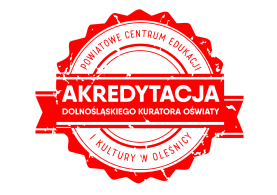 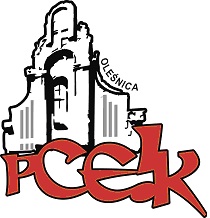 Z a p r a s z a m ynauczycieli przedszkoli, edukacji wczesnoszkolnej i oligofrenopedagogów na warsztaty:Dobre maniery otwierają wiele drzwiKOD: W24Termin:  24  października 2017 r. o godzinie: 16.00	Czas trwania: 4 godziny dydaktyczneOsoba prowadząca: Aleksandra Tunikowska - szkoleniowiec, wieloletni doradca metodyczny.Kierownik merytoryczny: Urszula Ewertowska – konsultant PCEiK ds. wychowania przedszkolnego i edukacji wczesnoszkolnejCele główne: Poznamy tradycje i obowiązujące normy zachowania. Możemy się z nimi nie zgadzać, możemy o nich dyskutować ale warto je znać!Cele szczegółowe:Uczestnik szkolenia:pozna sposoby uczenia dzieci dobrych manier,będzie umiał projektować zadania z wykorzystaniem elementów savoir vivre’u,stworzy sytuacje praktycznego wykorzystywania dobrych manier.Zagadnienia:przy stole i w towarzystwie;w kinie i innych podobnych miejscach; w domu i w środowisku naturalnym.verteOsoby zainteresowane udziałem w formie doskonalenia prosimy o przesyłanie zgłoszeń do 19.10.2017 r. Zgłoszenie na szkolenie następuje poprzez wypełnienie formularza (załączonego do zaproszenia) i przesłanie go pocztą mailową do PCEiK. Ponadto przyjmujemy telefoniczne zgłoszenia na szkolenia. W przypadku korzystania z kontaktu telefonicznego konieczne jest wypełnienie formularza zgłoszenia w dniu rozpoczęcia szkolenia. Uwaga! Ilość miejsc ograniczona. Decyduje kolejność zapisów.Odpłatność:● nauczyciele z placówek oświatowych prowadzonych przez Miasta i Gminy, które podpisały z PCEiK porozumienie dotyczące doskonalenia zawodowego nauczycieli na 2017 rok (Miasto i Gmina Oleśnica, Miasto i Gmina Bierutów, Gmina Dobroszyce, Miasto i Gmina Międzybórz, Miasto i Gmina Twardogóra)  oraz z placówek prowadzonych przez Starostwo Powiatowe w Oleśnicy –  30 zł● nauczyciele z placówek oświatowych prowadzonych przez Miasta i Gminy, które nie podpisały z PCEiK porozumienia dotyczącego doskonalenia zawodowego nauczycieli na 2017 rok (Miasto i Gmina Syców,   Gmina Dziadowa Kłoda) – 150 zł *  w przypadku form liczących nie więcej niż 4 godziny dydaktyczne i realizowanych przez konsultanta/doradcę  metodycznego zatrudnionego w PCEiK.Wpłaty na konto bankowe Numer konta: 26 9584 0008 2001 0011 4736 0005Rezygnacja z udziału w formie doskonalenia musi nastąpić w formie pisemnej (np. e-mail), najpóźniej na 3 dni robocze przed rozpoczęciem szkolenia. Rezygnacja w terminie późniejszym wiąże się z koniecznością pokrycia kosztów organizacyjnych w wysokości 50%. Nieobecność na szkoleniu lub konferencji nie zwalnia z dokonania opłaty.